МИНИСТЕРСТВО НАУКИ И ВЫСШЕГО ОБРАЗОВАНИЯ РОССИЙСКОЙ ФЕДЕРАЦИИфедеральное государственное бюджетное образовательное учреждение высшего образованияКРАСНОЯРСКИЙ ГОСУДАРСТВЕННЫЙ ПЕДАГОГИЧЕСКИЙ УНИВЕРСИТЕТ им. В.П. Астафьева(КГПУ им. В.П. Астафьева)Институт социально-гуманитарных технологий Кафедра социальной педагогики и социальной работыРабочая программа дисЦИПЛИНЫПРОЕКТИРОВАНИЕ ОБРАЗОВАТЕЛЬНЫХ ПРОГРАММНаправление подготовки: 44.04.01 Педагогическое образование Направленность (профиль) образовательной программы Семейное образованиеКвалификация (степень) выпускника: магистрКрасноярск, 2019 годРабочая программа дисциплины «Проектирование образовательных программ» составлена Ю.Ю. Бочаровой, канд.пед.наук, доцентом     кафедры социальной педагогики и социальной работы             Рабочая программа дисциплины обсуждена на заседании кафедры-разработчика кафедры социальной педагогики и социальной работыпротокол № ______ от «____»_________________20__ г.Заведующий кафедрой	                                  Т. В. Фуряева(ф.и.о., подпись)Рабочая программа дисциплины обсуждена на заседании выпускающей кафедры заседании кафедры-разработчика кафедры социальной педагогики и социальной работыпротокол № ______ от «____»_________________20__ г.Заведующий кафедрой	                                  Т. В. Фуряева(ф.и.о., подпись)Одобрено НМСС(Н) института социально-гуманитарных технологий «____» ___________20__ г.Председатель	___________________________________	                                                                                                   (ф.и.о., подпись)Дополнения и изменения в рабочей программе дисциплины на 20__/__ учебный годВ программу вносятся следующие изменения: 1._____________________________________________________________2. ____________________________________________________________Программа одобрена на заседании кафедры-разработчика«___»_____  20__г., протокол № ________Внесенные изменения утверждаю:Заведующий кафедрой		___________________________________(ф.и.о., подпись)Программа одобрена на заседании выпускающей кафедры«___»_____ 20__г., протокол № ________Внесенные изменения утверждаю:Заведующий кафедрой		___________________________________(ф.и.о., подпись)Одобрено НМСС(Н) ________________________________________________«____» ___________20__ г.Председатель	____________________________________	                        (ф.и.о., подпись)Пояснительная запискаПодготовка магистров по направлению 44.04.01 Педагогическое образование предполагает освоение обучающимися компетенций, делающих возможными занятие по окончании программы должностей, связанных с аналитической, проектной и экспертной деятельностью. Дисциплина «Проектирование образовательных программ» предназначена для оснащения магистрантов методологией и технологиями экспертно-аналитической и проектной деятельности относительно достижения в образовательном процессе планируемых результатов.Место дисциплины в структуре образовательной программы: Дисциплина «Проектирование образовательных программ» относится к дисциплинам  обязательной части и входит в модуль «Педагогическое проектирование». Для студентов очной формы обучения дисциплина изучается на первом и втором курсах. Форма контроля – не предусмотрена, комплексный экзамен предусмотрен в рамках модуля.	Трудоемкость дисциплины – 180 часов (5 з.е.), из которых 40 часов – аудиторной работы (семинары – 10 часов) и 140 часов самостоятельной работы (выполнение письменных заданий по темам,  подготовка к семинарам, выполнение практических заданий).Целями освоения дисциплины являются: формирование навыков самостоятельного проектирования и управления образовательными  программами на разных уровнях образования, овладение инструментальными методами профессиональной деятельности. Формирование у студентов навыков мониторинга образовательных  программ.Задачи: формирование системы основных понятий в области проектирования образовательных программ;развитие умений проектировать образовательные программы от образовательных результатов, проводить мониторинг образовательных результатов;развитие способности к проектированию содержания и методов формирования у обучающихся навыков исследовательской деятельности.Курс способствует формированию компетенций:УК-2 способен управлять проектом на всех этапах его жизненного цикла, общепрофессиональных компетенций;ОПК-2 способен проектировать основные и дополнительные образовательные программы и разрабатывать научно-методическое обеспечение их реализации; ОПК-3 способен проектировать организацию совместной и индивидуальной учебной и воспитательной деятельности обучающихся, в том числе с особыми образовательными потребностями;ПК-2 способен осуществлять проектирование научно-методических и учебно-методических материалов;ПК-3 способен организовывать научно-исследовательскую деятельность обучающихся.Планируемые результаты обученияКонтроль результатов освоения дисциплины. Методы текущего контроляуспеваемости: выполнение практических заданий, подготовка к семинарам, посещение лекций, рейтинговый контроль. Форма итогового контроля – не предусмотрена. Оценочные средства результатов освоения дисциплины, критерии оценки выполнения заданий представлены в разделе «Фонды оценочных средств для проведения промежуточной аттестации».Занятия по курсу «Проектирование образовательных программ» проводятся в виде семинарских занятий. Семинарские занятия включают в себя выполнение практических упражнений по применению проектных практик, составлению программ. Отбор методов преподавания согласован с принципами сознательности и активности обучаемых, принципом сочетания различных методов обучения (проблемных, поисковых, творческих), принципом прочности, осознанности и действенности результатов образования.Применяемые образовательные технологии: Семинарские занятия: эвристическая беседа, решение практических задач, проблемная дискуссия, презентация  материалов учебного исследования, технологии электронного обучения.2. Организационно-методические документы2.1. Технологическая карта обучения дисциплине «Проектирование образовательных программ»Направление подготовки: 44.04.01 Педагогическое образованиеНаправленность (профиль) образовательной программы  Семейное образованиепо очной форме обученияСодержание разделов дисциплины2.3. Методические указания для обучающихся по освоению дисциплиныТЕХНОЛОГИЧЕСКАЯ КАРТА РЕЙТИНГА «Проектирование образовательных программ»Направление подготовки: 44.04.01 Педагогическое образованиеНаправленность (профиль) образовательной программы  Семейное образованиепо очной форме обученияФИО преподавателя:___Бочарова Юлия ЮрьевнаУтверждено на заседании кафедры социальной педагогики и социальной работыпротокол № ______ от «____»_________________20__ г.Заведующий кафедрой	                                  Т. В. Фуряева                                                                    (ф.и.о., подпись)КАРТА литературного обеспечения ДИСЦИПЛИНЫ«Проектирование образовательных программ»Направление подготовки: 44.04.01 Педагогическое образованиеНаправленность (профиль) образовательной программы  Семейное образованиепо очной форме обученияСогласовано:заместитель директора библиотеки        /  Шулипина С.В.   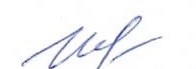 		    (должность, структурное  подразделение)                    (подпись)                (Фамилия И.О.)                    Карта материально-технической базы дисциплины«Проектирование образовательных программ»Направление подготовки: 44.04.01 Педагогическое образованиеНаправленность (профиль) образовательной программы  Семейное образованиепо очной форме обученияМИНИСТЕРСТВО НАУКИ И ВЫСШЕГО ОБРАЗОВАНИЯ РОССИЙСКОЙ ФЕДЕРАЦИИфедеральное государственное бюджетное образовательное учреждение высшего образованияКРАСНОЯРСКИЙ ГОСУДАРСТВЕННЫЙ ПЕДАГОГИЧЕСКИЙ УНИВЕРСИТЕТ им. В.П. Астафьева(КГПУ им. В.П. Астафьева)ФОНД ОЦЕНОЧНЫХ СРЕДСТВдля проведения текущего контроля и промежуточной аттестации обучающихся по дисциплине  ПРОЕКТИРОВАНИЕ ОБРАЗОВАТЕЛЬНЫХ ПРОГРАММ44.04.01 Педагогическое образование направленность (профиль) образовательной программы: Семейное образованиеКвалификация (степень) выпускникаМагистрСоставитель: Ю.Ю. Бочарова, доцент кафедры социальной педагогики и социальной работыНазначение фонда оценочных средствЦелью создания ФОС дисциплины «Проектирование образовательных программ» является установление соответствия учебных достижений запланированным результатам обучения и требованиям основной профессиональной образовательной программы, рабочей программы дисциплины.ФОС по дисциплине/модулю решает задачи:Управление процессом приобретения обучающимися необходимых знаний, умений, навыков и формирования компетенций, определенных в образовательных стандартах по соответствующему направлению подготовки (специальности).Управление процессом достижения реализации образовательных программ, определенных в виде набора компетенций выпускников.Оценка достижений обучающихся в процессе изучения дисциплины с определением положительных/отрицательных результатов и планирование предупреждающих/корректирующих мероприятий.Обеспечение соответствия результатов обучения задачам будущей профессиональной деятельности через совершенствование традиционных и внедрение инновационных методов обучения в образовательный процесс.Совершенствование самоподготовки и самоконтроля обучающихся.ФОС разработан на основании нормативных документов:федеральных государственных образовательных стандартов высшего образования по направлению подготовки 44.04.01 Педагогическое образование;Положения о формировании фонда оценочных средств для текущего контроля успеваемости, промежуточной и итоговой аттестации обучающихся по образовательным программам высшего образования - программам бакалавриата, программам специалитета, программам магистратуры, программам подготовки научно-педагогических кадров в аспирантуре в федеральном государственном бюджетном образовательном учреждении высшего образования «Красноярский государственный педагогический университет им. В.П. Астафьева» и его филиалах.Перечень компетенций с указанием этапов их формирования в процессе изучения дисциплиныПеречень компетенций, формируемых в процессе изучения дисциплины:УК-2 способен управлять проектом на всех этапах его жизненного цикла, общепрофессиональных компетенций;ОПК-2 способен проектировать основные и дополнительные образовательные программы и разрабатывать научно-методическое обеспечение их реализации; ОПК-3 способен проектировать организацию совместной и индивидуальной учебной и воспитательной деятельности обучающихся, в том числе с особыми образовательными потребностями;ПК-2 способен осуществлять проектирование научно-методических и учебно-методических материалов;ПК-3 способен организовывать научно-исследовательскую деятельность обучающихся.Этапы формирования и оценивания компетенцийФонд оценочных средств для промежуточной аттестацииФонд оценочных средств включает: защита разработанной образовательной программы в рамках модуля «Педагогическое проектирование» (см. Фонд оценочный средств модуль «Педагогическое проектирование»).Фонд оценочных средств для текущего контроля успеваемости (см. технологическую карту рейтинга)Фонд оценочных средств включает:Работа на семинарских занятияхКомпетентностно-ориентированное задание: Разработка образовательной программы любого уровня образования Критерии оценивания работы на семинарских занятияхРазработка образовательной программы любого уровня образованияОценочные средства (контрольно-измерительные материалы)5.1. Оценочные средства для текущего контроля5.1.1. Темы семинарских занятийРазработка образовательной программы любого уровня образованияКомпетентностно-ориентированное задание. Необходимо основываясь на материалах позиционного анализ запросов стейк-холдеров программы разработать модели TUNING проект новой образовательной программы.Требуется описать по плану:наименование; кому эта программа необходима; кто заказчик; планируемые результаты; способы оценки результатов; способы достижения результатов; Задачи освоения дисциплины Планируемые результаты обучения по дисциплине (дескрипторы) Код результата обучения (компетенция) Формирование системы основных понятий в области проектирования образовательных программ;Знает: современную методологию педагогического проектирования; содержание и результаты исследований в области педагогического проектирования; нормативные основы организации образовательного процесса по программам общего и дополнительного образованияОПК-2ОПК-3 Формирование системы основных понятий в области проектирования образовательных программ; Умеет: определять цель и задачи проектирования педагогической деятельности исходя из условий педагогической ситуации;ОПК-2ОПК-3 Формирование системы основных понятий в области проектирования образовательных программ;Владеет: навыками осуществления деятельности по проектированию основных и дополнительных образовательных программ и разработки научно-методического обеспечения их реализацииОПК-2ОПК-3 Развитие умений проектировать образовательные программы от образовательных результатов, проводить мониторинг образовательных результатовЗнает: принципы, методы и требования, предъявляемые к проектной работе; методы представления и описания результатов проектной деятельности; методы, критерии и параметры оценки результатов выполнения проектаУК-2Развитие умений проектировать образовательные программы от образовательных результатов, проводить мониторинг образовательных результатовУмеет: разрабатывать программу методом обратного проектирования (от образовательных результатов)УК-2Развитие умений проектировать образовательные программы от образовательных результатов, проводить мониторинг образовательных результатовВладеет: методами оценки и мониторинга образовательных результатовУК-2Развитие способности к организации научно-исследовательской деятельности обучающихся по программам среднего общего образованияЗнает: теоретические основы и технологии организации научно-исследовательской и проектной деятельностиПК-2Развитие способности к организации научно-исследовательской деятельности обучающихся по программам среднего общего образованияУмеет: подготавливать проектные и научно-исследовательские работы с учетом нормативных требований; консультировать обучающихся на всех этапах подготовки и оформления проектных, исследовательских, научных работПК-2Развитие способности к организации научно-исследовательской деятельности обучающихся по программам среднего общего образованияВладеет навыками организации и проведения учебно-исследовательской, научно-исследовательской, проектной и иной деятельности в ходе выполнения профессиональных функцийПК-2Развитие способности к проектированию содержания и методов формирования у обучающихся навыков исследовательской деятельностиЗнает: теоретические основы и технологии организации научно-исследовательской и проектной деятельности.ПК - 3Развитие способности к проектированию содержания и методов формирования у обучающихся навыков исследовательской деятельностиУмеет: генерировать идеи проектов для развития навыков исследовательской деятельности школьниковПК - 3Развитие способности к проектированию содержания и методов формирования у обучающихся навыков исследовательской деятельностиВладеет технологией проектирования образовательных программ по развитию исследовательской деятельности школьников от образовательных результатовПК - 3Наименование модулей, разделов, тем Всего часовАудиторных часовАудиторных часовАудиторных часовАудиторных часовВнеауди-торныхчасовФормы контроляНаименование модулей, разделов, тем Всего часоввсеголекцийсеминаровлаборат.работВнеауди-торныхчасовФормы контроляРаздел 1. Новые образовательные результаты: концептуальные и нормативные основания482-2-46Работа на семинарских занятияхРаздел 2. Проектирование образовательных программ на разных уровнях системы образования (практикум)8236-36-46Компетентностно-ориентированное задание Разработка образовательной программы любого уровня образованияРаздел 3. Управление образовательной программой. Мониторинг образовательных результатов502-2-48Работа на семинарских занятиях18020-40-140№ п/пНаименование раздела дисциплиныСодержание раздела1Новые образовательные результаты: концептуальные и нормативные основанияУниверсальные компетенции (навыки XXI века). Образовательные стандарты как основание для выделения образовательных результатов. ФГОС по уровням образования: требования к планируемым результатам, структуре программ, условиям реализации. Государственные требования к программам дополнительного образования детей и взрослых.Способы проектирования образовательных программ от образовательных результатов.2.Проектирование образовательных программ на разных уровнях системы образования (практикум)Специфика проектирования образовательных программ для разных уровней и видов образования. Возрастно-типологическая специфика способов достижения образовательных результатов.3Управление образовательной программой. Мониторинг образовательных результатовПроектирование образовательной программы с участием стейкхолдеров. Мониторинг образовательных результатов. Способы актуализации образовательных программ. Вид учебных занятийОрганизация деятельности студентаЛекцияНаписание конспекта лекций: кратко, схематично, последовательно фиксировать основные положения, выводы, формулировки, обобщения; помечать важные мысли, выделять ключевые слова, термины. Проверка терминов, понятий с помощью энциклопедий, словарей, справочников с выписыванием толкований в тетрадь. Обозначить вопросы, термины, материал, который вызывает трудности, пометить и попытаться найти ответ в рекомендуемой литературе. Если самостоятельно не удается разобраться в материале, необходимо сформулировать вопрос и задать преподавателю на консультации, на практическом занятии. Уделить внимание следующим понятиям (мониторинг, аудит, оценка, уместность, эффективность, результативность, возрастные ограничения, благоприятные условия психосоциального развития) и др.Практические занятияПроработка рабочей программы, уделяя особое внимание целям и задачам структуре и содержанию дисциплины. Конспектирование источников. Работа с конспектом лекций, подготовка ответов к контрольным вопросам, просмотр рекомендуемой литературы. Выполнение предложенных заданий, составление управленческих задач, проведение психодиагностического обследования и др.Выполнение практических заданий для промежуточной аттестацииОзнакомиться с оценочным листом. Составить эскиз заключения. Подобрать фактологию. Согласовать в структуре комплиментарную и критические части, сделать выводы, прогноз, рекомендации.Доклад на семинарском занятииПоиск литературы и составление библиографии, использование от 3 до 5 научных работ, изложение мнения авторов и своего суждения по выбранному вопросу; изложение основных аспектов проблемы. Ознакомиться со структурой и оформлением докладаНаименованиедисциплины/курсаНаправление подготовки и уровень образованияНаправление подготовки и уровень образованияНаправление подготовки и уровень образованияКоличество зачетных единиц/кредитовКоличество зачетных единиц/кредитовКоличество зачетных единиц/кредитовПроектирование образовательных программ44.04.01 Педагогическое образование магистратура44.04.01 Педагогическое образование магистратура44.04.01 Педагогическое образование магистратура555Смежные дисциплины по учебному плануСмежные дисциплины по учебному плануСмежные дисциплины по учебному плануСмежные дисциплины по учебному плануСмежные дисциплины по учебному плануСмежные дисциплины по учебному плануСмежные дисциплины по учебному плануПредшествующие:Предшествующие:Предшествующие:Предшествующие:Предшествующие:Предшествующие:Предшествующие:Последующие: Учебная практика: технологическая (проектно-технологическая) практикаПоследующие: Учебная практика: технологическая (проектно-технологическая) практикаПоследующие: Учебная практика: технологическая (проектно-технологическая) практикаПоследующие: Учебная практика: технологическая (проектно-технологическая) практикаПоследующие: Учебная практика: технологическая (проектно-технологическая) практикаПоследующие: Учебная практика: технологическая (проектно-технологическая) практикаПоследующие: Учебная практика: технологическая (проектно-технологическая) практикаРаздел 1. Новые образовательные результаты: концептуальные и нормативные основанияРаздел 1. Новые образовательные результаты: концептуальные и нормативные основанияРаздел 1. Новые образовательные результаты: концептуальные и нормативные основанияРаздел 1. Новые образовательные результаты: концептуальные и нормативные основанияРаздел 1. Новые образовательные результаты: концептуальные и нормативные основанияРаздел 1. Новые образовательные результаты: концептуальные и нормативные основанияФорма работыКоличество баллов 20%Количество баллов 20%Количество баллов 20%Форма работыminminmaxРабота на семинарском занятии121220Итого:Итого:121220Раздел 2. Проектирование образовательных программ на разных уровнях системы образования (практикум)Раздел 2. Проектирование образовательных программ на разных уровнях системы образования (практикум)Раздел 2. Проектирование образовательных программ на разных уровнях системы образования (практикум)Раздел 2. Проектирование образовательных программ на разных уровнях системы образования (практикум)Раздел 2. Проектирование образовательных программ на разных уровнях системы образования (практикум)Раздел 2. Проектирование образовательных программ на разных уровнях системы образования (практикум)Раздел 2. Проектирование образовательных программ на разных уровнях системы образования (практикум)Форма работы*Форма работы*Количество баллов 30% Количество баллов 30% Количество баллов 30% Количество баллов 30% Форма работы*Форма работы*minminmaxmaxТекущая работаРабота на семинарском занятииРабота на семинарском занятии661010Текущая работаКомпетентностно-ориентированное задание Разработка образовательной программы любого уровня образованияКомпетентностно-ориентированное задание Разработка образовательной программы любого уровня образования12122020ИтогоИтогоИтого18183030Раздел 3. Управление образовательной программой. Мониторинг образовательных результатовРаздел 3. Управление образовательной программой. Мониторинг образовательных результатовРаздел 3. Управление образовательной программой. Мониторинг образовательных результатовРаздел 3. Управление образовательной программой. Мониторинг образовательных результатовРаздел 3. Управление образовательной программой. Мониторинг образовательных результатовРаздел 3. Управление образовательной программой. Мониторинг образовательных результатовРаздел 3. Управление образовательной программой. Мониторинг образовательных результатовФорма работыФорма работыКоличество баллов 30%Количество баллов 30%Количество баллов 30%Количество баллов 30%Форма работыФорма работыminminmaxmaxРабота на семинарских занятияхРабота на семинарских занятиях18183030Итого:18183030Итоговый модульИтоговый модульИтоговый модульИтоговый модульИтоговый модульИтоговый модульИтоговый модульСодержаниеФорма работыФорма работыКоличество баллов 30%Количество баллов 30%Количество баллов 30%Количество баллов 30%СодержаниеФорма работыФорма работыminminmaxmaxЗащита образовательной программыЗащита образовательной программы12122020ДОПОЛНИТЕЛЬНЫЙ МОДУЛЬДОПОЛНИТЕЛЬНЫЙ МОДУЛЬДОПОЛНИТЕЛЬНЫЙ МОДУЛЬДОПОЛНИТЕЛЬНЫЙ МОДУЛЬДОПОЛНИТЕЛЬНЫЙ МОДУЛЬДОПОЛНИТЕЛЬНЫЙ МОДУЛЬДОПОЛНИТЕЛЬНЫЙ МОДУЛЬДОПОЛНИТЕЛЬНЫЙ МОДУЛЬБазовый модульБазовый модульФорма работыФорма работыКоличество балловКоличество балловКоличество балловКоличество балловБазовый модульБазовый модульФорма работыФорма работыminminmaxmaxРаздел № 1Раздел № 1ДокладДоклад2,42,444Раздел  № 2Раздел  № 2Инициативное исследованиеИнициативное исследование3,63,666ИтогоИтогоИтогоИтого661010Общее количество баллов по дисциплине(по итогам изучения всех модулей,без учета дополнительного модуля)Общее количество баллов по дисциплине(по итогам изучения всех модулей,без учета дополнительного модуля)Общее количество баллов по дисциплине(по итогам изучения всех модулей,без учета дополнительного модуля)Общее количество баллов по дисциплине(по итогам изучения всех модулей,без учета дополнительного модуля)minminmaxmaxОбщее количество баллов по дисциплине(по итогам изучения всех модулей,без учета дополнительного модуля)Общее количество баллов по дисциплине(по итогам изучения всех модулей,без учета дополнительного модуля)Общее количество баллов по дисциплине(по итогам изучения всех модулей,без учета дополнительного модуля)Общее количество баллов по дисциплине(по итогам изучения всех модулей,без учета дополнительного модуля)6060100100Соответствие рейтинговых баллов и академической оценки: Общее количество набранных балловАкадемическая оценка 60 и болееДисциплина пройдена/зачтено№ п/пНаименованиеМесто хранения/ электронный адресКол-во экземпляров/ точек доступаОсновная литератураОсновная литератураОсновная литератураШкерина Л.В. Проектирование образовательных программ: учебное пособие; Краснояр. гос. пед. ун-т им. В.П. Астафьева. – Красноярск, 2016. – 205 с. Режим доступа: http://elib.kspu.ru/document/22603 ЭБС КГПУ им. В.П. АстафьеваИндивидуальный неограниченный доступХуторской, Андрей Викторович. Современная дидактика [Текст] : учебное пособие / А. В. Хуторской. - 2-е изд., перераб. - М. : Высшая школа, 2007. - 639 с. Научная библиотека97Колесникова, Ирина Аполлоновна. Педагогическое проектирование [Текст] : учеб. пособие для высш. учеб. заведений / И. А. Колесникова, М. П. Горчакова-Сибирская. - М. : Академия, 2005. - 288 с. - (Профессионализм педагога). - Библиогр. в конце глав. Научная библиотека123Подзорова, Светлана Владимировна.    Образовательные программы дошкольного, начального общего и основного общего образования [Электронный ресурс] : учебное пособие / С. В. Подзорова ; Новосиб. гос. пед. ун-т.  - Новосибирск : НГПУ, 2017. - 288 с. - Библиогр.: с. 252-260. - Режим доступа: https://icdlib.nspu.ru/view/icdlib/6686/read.phpМежвузовская электронная библиотекаИндивидуальный неограниченный доступДополнительная литератураДополнительная литератураДополнительная литератураМетодические основы разработки основных образовательных программ высшего профессионального образования [Электронный ресурс] : монография / Л. А. Барахтенова, Е. Б. Кузнецова, Е. В. Добровольская [и др.] ; под общ. ред. А. Д. Герасёва ; Новосиб. гос. пед. ун-т, Координационный совет по аккредитации при ректоре НГПУ.  - Новосибирск : НГПУ, 2010. - 148 с. : табл. - Библиогр.: c. 137-140. - Режим доступа: https://icdlib.nspu.ru/view/icdlib/490/read.php. Межвузовская электронная библиотекаИндивидуальный неограниченный доступНовиков, В.А. Требования к содержанию образовательных программ: (государственных образовательных стандартов) среднего и высшего профессионального образования в России и за рубежом : учебное пособие / В.А. Новиков, С.В. Бабыкин. - Москва : АСМС, 2011. - 164 с. - ISBN 978-5-93088-082-3 ; То же [Электронный ресурс]. - URL: http://biblioclub.ru/index.php?page=book&id=137028ЭБС Университетская библиотека онлайнИндивидуальный неограниченный доступИнформационные справочные системы и профессиональные базы данныхИнформационные справочные системы и профессиональные базы данныхИнформационные справочные системы и профессиональные базы данныхМежвузовская электронная библиотека (МЭБ)https://icdlib.nspu.ruИндивидуальный неограниченный доступEast View: универсальные базы данных [Электронный ресурс] : периодика России, Украины и стран СНГ . – Электрон.дан. – ООО ИВИС. – 2011.https://dlib.eastview.comИндивидуальный неограниченный доступElibrary.ru [Электронный ресурс] : электронная библиотечная система : база данных содержит сведения об отечественных книгах и периодических изданиях по науке, технологии, медицине и образованию / Рос. информ. портал. – Москва, 2000. -https://elibrary.ruСвободный доступГарант [Электронный ресурс]: информационно-правовое обеспечение: справочная правовая система. – Москва, 1992. -http://www.garant.ruДоступ из локальной сети вузаАудиторияОборудованиеУчебные аудитории для проведения занятий лекционного типа, занятий семинарского типа, курсового проектирования (выполнения курсовых работ), групповых и индивидуальных консультаций, текущего контроля успеваемости и промежуточной аттестацииУчебные аудитории для проведения занятий лекционного типа, занятий семинарского типа, курсового проектирования (выполнения курсовых работ), групповых и индивидуальных консультаций, текущего контроля успеваемости и промежуточной аттестации660135,  Красноярский край, г. Красноярск, ул. Взлетная, д. 20, аудитория 3-12Компьютер-12 шт, интерактивная доска-1шт, проектор-1штПО: Linux Alt Образование – (Свободная лицензия).Microsoft® Windows® 7 Professional Лицензия Dreamspark (MSDN AA);Kaspersky Endpoint Security – Лиц сертификат  №2304- 180417-031116- 577-384;7-Zip - (Свободная лицензия GPL);Adobe Acrobat Reader – (Свободная лицензия);Google Chrome – (Свободная лицензия);Mozilla Firefox – (Свободная лицензия);LibreOffice – (Свободная лицензия GPL);Gimp – (Свободная лицензия);XnView – (Свободная лицензия);Java – (Свободная лицензия);Консультант Плюс - (Свободная лицензия для учебных целей)Помещения для самостоятельной работыПомещения для самостоятельной работы660135,  Красноярский край, г. Красноярск, ул. Взлетная, д. 20, аудитория 2-09 Ресурсный центрКомпьютер-15 шт, научно-справочная литератураПО:Microsoft® Windows® 7 Professional Лицензия Dreamspark (MSDN AA);Kaspersky Endpoint Security – Лиц сертификат  №2304- 180417-031116- 577-384;7-Zip - (Свободная лицензия GPL);Adobe Acrobat Reader – (Свободная лицензия);Google Chrome – (Свободная лицензия);Mozilla Firefox – (Свободная лицензия);LibreOffice – (Свободная лицензия GPL);XnView – (Свободная лицензия);Java – (Свободная лицензия);VLC – (Свободная лицензия).Консультант Плюс - (Свободная лицензия для учебных целей)УТВЕРЖДЕНОна заседании кафедрыПротокол № от «__» _____ 2019 гЗаведующий кафедройФуряева Т.В. 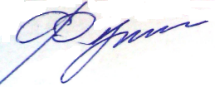 ОДОБРЕНОНа заседании научно-методического совета специальности (направления подготовки) института социально-гуманитарных технологийПротокол № от «__» _____ 2019 гПредседатель Компетенция Дисциплины, практики, участвующие в формировании данной компетенцииТип контроляОценочное средство/КИМОценочное средство/КИМКомпетенция Дисциплины, практики, участвующие в формировании данной компетенцииТип контроляномер форма УК-2  способен управлять проектом на всех этапах его жизненного цикла, общепрофессиональных компетенций Модуль 1 «Методология исследования в образовании»,Современные проблемы науки и образования,Теоретические основы педагогического проектирования, Подготовка к сдаче государственного экзамена, Выполнение и  защита выпускной квалификационной работыТекущий контроль успеваемости1,2Оценочный листОПК-2 способен проектировать основные и дополнительные образовательные программы и разрабатывать научно-методическое обеспечение их реализацииТеоретические основы педагогического проектирования, Проектирование образовательных программ, Проектирование систем исследовательской работы обучающихся, Учебная практика; технологическая (проектно-технологическая) практика, Подготовка к сдаче государственного экзамена, Выполнение и  защита выпускной квалификационной работыПромежуточная аттестацияЭкзамен по модулюОПК-3способен проектировать организацию совместной и индивидуальной учебной и воспитательной деятельности обучающихся, в том числе с особыми образовательными потребностямиПроектирование образовательных программ, Проектирование систем исследовательской работы обучающихся, Инклюзивное образование в начальной школе, Инновационные технологии в практике обучения в начальной школе, Учебная практика; технологическая (проектно-технологическая) практика, Выполнение и  защита выпускной квалификационной работыТекущий контроль успеваемости1,2Оценочный листПК-2 способен осуществлять проектирование научно-методических и учебно-методических материаловМодуль 2 «Педагогическое проектирование», Модуль по выбору 1 «Модели педагогического сопровождения семьи», Модуль по выбору 1 «Инклюзивное образование», Учебная практика; технологическая (проектно-технологическая) практика, Ознакомительная практика, Технологическая (проектно-технологическая) практика, Педагогическая практика, Преддипломная практика, Выполнение и  защита выпускной квалификационной работыТекущий контроль успеваемости1,2Оценочный листПК-3 способен организовывать научно-исследовательскую деятельность обучающихсяСовременные проблемы науки и образования, Теоретические основы педагогического проектирования, Проектирование образовательных программ, Проектирование систем исследовательской работы обучающихся, Современные образовательные системы в практике начальной школы, Актуальные подходы к реализации начального образования, Психолого-педагогическое сопровождение младших школьников в образовании, Модуль по выбору 1 «Инклюзивное образование», Учебная практика: научно-исследовательская работа, Ознакомительная практика, Преддипломная практика, Подготовка к сдаче государственного экзамена, Выполнение и  защита выпускной квалификационной работыПромежуточная аттестацияЭкзамен по модулюКритерии оцениванияКоличество баллов (вклад в рейтинг)Степень раскрытия содержания материала-значение раскрываемой проблемы в педагогической практике;-самостоятельность в подборе фактического материала и аналитическом отношении к нему;-умение рассматривать примеры и факты во взаимосвязи и взаимообусловленности, отбирать наиболее существенные из них;- умение обобщать, делать выводы, аргументировать свою точку зрения;- наличие авторской позиции, самостоятельность суждений.8Соблюдение требований к выступлению-соответствие требованиям логики;-чёткое вычленение излагаемой проблемы, ее точная формулировка;-неукоснительная последовательность аргументации именно данной проблемы, без неоправданных отступлений от нее в процессе обоснования;безусловная доказательность, непротиворечивость и полнота аргументации, правильное и содержательное использование понятий и терминов;- культура изложения.8Добавление  к выступлениюумение выделить то, что докладчиком не было освещено;-умение кратко выступать перед аудиторией;-умение показать владение проблемой.4Итого20Критерии оцениванияКоличество баллов (вклад в рейтинг)Согласованность целей курса и способов достижения6Проверяемость результатов6Доступность для освоения обучающимися с ОВЗ и инвалидностью 2Аргументация заказа4Оригинальность курса2Итого20РазделТемаЗаданиеНовые образовательные результаты: концептуальные и нормативные основанияУправление образовательной программойРазработайте идею стратегической академической единицы на основе любой программы магистратуры вашего университета. Выложите в форум эл. курса «Стратегические академические единицы». Ознакомьтесь с материалами статьи Каспржак А.Г., Калашников П.С. Приоритет образовательных результатов// Психологическая наука и образование. 2014. №3. URL: http://psyjournals.ru/files/71580/pno_3_2014_kasprjak.pdf. Составьте шаблон для проектирования нового курса (рекомендуется таблица)Управление образовательной программой. Мониторинг образовательных результатовПроектирование образовательной программы с участием стейкхолдеровПровести позиционный анализ запросов стейк-холдеров программы